            ALVIN INDEPENDENT SCHOOL DISTRICT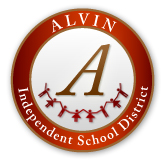     ALVIN JUNIOR HIGH SCHOOL 		   Hello Parents and Guardians,SeaPerch is an innovative underwater robotics program that equips teachers and students with the resources they need to build an underwater Remotely Operated Vehicle (ROV) in an in-school or out-of-school setting. Students build the ROV from a kit comprised of low-cost, easily accessible parts, following a curriculum that teaches basic engineering and science concepts with a marine engineering theme; the SeaPerch Program provides students with the opportunity to learn about robotics, engineering, science, and mathematics (STEM) while building an underwater ROV as part of a science and engineering technology curriculum. Throughout the project, students will learn engineering concepts, problem solving, teamwork, and technical applications.Building a SeaPerch ROV teaches basic skills of ship and submarine design and encourages students to explore naval architecture and marine and ocean engineering principles. It also teaches basic science and engineering concepts, tool safety, and technical procedures. Students learn important engineering and design skills and are exposed to all the exciting careers that are possible in naval architecture and naval, ocean, and marine engineering.Due to the overwhelming interest in SeaPerch, we need to evaluate the level of commitment of students before forming teams. We also need to ensure that students will be able to attend after school sessions to build and operate the SeaPerch ROV. After school sessions will start on September 16, 2013 and will continue until the district competition. Please check the attendance times before submitting an application. If your child is in after school school sports, we have spoken with coaches and have agreed that Thursday will be an acceptable day to miss practice. Meeting Times6th Grade Groups will meet on Mondays from 4:10 to 5:107th & 8th grade groups will meet on Thursdays from 4:10 to 5:10Meeting LocationThe students will be either in the science lab or at the pool areaWilliam “Randy” Teal, M. Ed.wteal@alvinisd.net281-245-2770 Ex 5408Derek Carterdcarter@alvinisd.net281-245-2770 Ex 5417